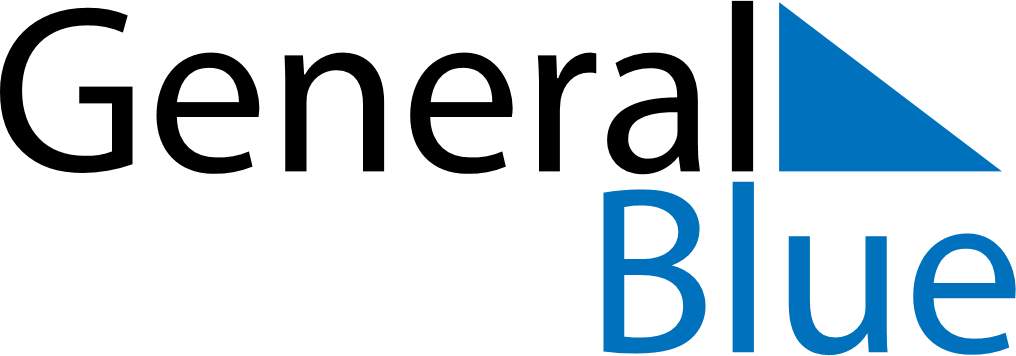 Weekly CalendarMay 31, 2026 - June 6, 2026Weekly CalendarMay 31, 2026 - June 6, 2026Weekly CalendarMay 31, 2026 - June 6, 2026Weekly CalendarMay 31, 2026 - June 6, 2026Weekly CalendarMay 31, 2026 - June 6, 2026Weekly CalendarMay 31, 2026 - June 6, 2026SUNDAYMay 31MONDAYJun 01MONDAYJun 01TUESDAYJun 02WEDNESDAYJun 03THURSDAYJun 04FRIDAYJun 05SATURDAYJun 06